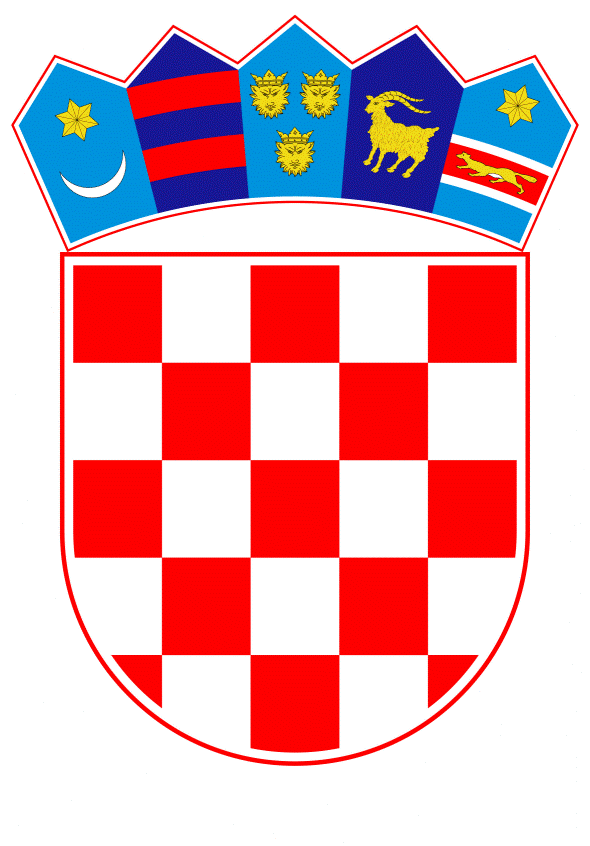 VLADA REPUBLIKE HRVATSKEZagreb, 2. ožujka 2023.______________________________________________________________________________________________________________________________________________________________________________________________________________________________PrijedlogNa temelju članka 6. stavka 2. i članka 7. stavka 1. Zakona o plaćama u javnim službama („Narodne novine“, br. 27/01. i 39/09.), Vlada Republike Hrvatske je na sjednici održanoj _________ 2023. donijelaU R E D B Uo izmjenama i dopuni Uredbe o nazivima radnih mjesta i koeficijentima složenosti poslova u javnim službamaČlanak 1.U Uredbi o nazivima radnih mjesta i koeficijentima složenosti poslova u javnim službama („Narodne novine“, br. 25/13., 72/13., 151/13., 9/14., 40/14., 51/14., 77/14., 83/14. - ispravak, 87/14., 120/14., 147/14., 151/14., 11/15., 32/15., 38/15., 60/15., 83/15., 112/15., 122/15., 10/17., 39/17., 40/17. - ispravak, 74/17., 122/17., 9/18., 57/18., 59/19., 79/19., 119/19., 50/20., 128/20., 141/20., 17/21., 26/21., 78/21., 138/21., 9/22., 31/22., 72/22., 82/22. i 99/22.), u članku 1. stavku 1. podstavku c) Položaji III. vrste točka 3. mijenja se i glasi:„3.	voditelji ostalih ustrojstvenih jedinica 					0,917.“.U podstavku f) Radna mjesta III. vrste točke 2., 3., 4. i 5. mijenjaju se i glase:„2	inspektor	revizor	kontrolor									0,9173.	upravni referent stručni referent informatički referentračunovodstveni referent - financijski knjigovođa 				0,897 4.	administrativni referentadministrativni tajnikračunovodstveni referent ekonom 									0,8655.	daktilograf ostala radna mjesta III. vrste 							0,815.“.Podstavak a) Položaji II. vrste mijenja se i glasi:„1.	voditelj ustrojstvene jedinice voditelj radionice 								0,919“.Podstavak b) Položaji III. vrste mijenja se i glasi: „1.	voditelj odsjeka voditelj radionice 								0,865“.Podstavak c) Radna mjesta II. vrste mijenja se i glasi:„1.	radna mjesta II. vrste 								0,917“.Podstavak d) Radna mjesta III. vrste mijenja se i glasi:„1.	radna mjesta III. vrste 							0,815“.Podstavak e) Radna mjesta IV. vrste mijenja se i glasi:„1.	radna mjesta IV. vrste 							0,631.“.Članak 2.U članku 2. podstavku e) Radna mjesta III. vrste točka 4. mijenja se i glasi: „4.	vozač sanitetskog prijevoza 							0,919“.U podstavku f) Radna mjesta IV. vrste točka 2. mijenja se i glasi: „2.	bolničar 									0,745.“.Članak 3.U članku 4. podstavku d) Radna mjesta III. vrste točka 2. mijenja se i glasi: „2.	stručni referent II. 								0,917“.Članak 4.U članku 6. podstavku d) Radna mjesta III. vrste točka 2. mijenja se i glasi: „2. 	pomoćni knjižničar 								0,917.“.Članak 5.U članku 7. stavku 3. podstavku c) Radna mjesta II. vrste točka 10. mijenja se i glasi: „10.	medicinska sestra/zdravstveni tehničar i fizioterapeut - bez položenog stručnog ispita 											0,920“.U podstavku d) Radna mjesta III. vrste točke 9., 10. i 11. mijenjaju se i glase:„9.	medicinska sestra/zdravstveni tehničar - bez položenog stručnog ispita 		0,83510.	radnik u školskim radionicama i na školskim dobrima, suradnik u odgoju u učeničkom domu (noćni pazitelj) 								0,81511.	domar, ložač, kuhar, vozač, školski majstor 				         0,815“.U podstavku e) Radna mjesta IV. vrste točka 1. mijenja se i glasi:„1.	Pomoćno-tehnički radnik, spremačica, portir, vratar-telefonist-pazikuća, pomoćni poslovi u kuhinji, čuvarski poslovi, poslovi pranja, glačanja i šivanja 	       0,631.“.Članak 6.Članak 8. mijenja se i glasi:„(1) Posebni nazivi radnih mjesta i koeficijenata složenosti poslova u domovima socijalne skrbi i centrima za pomoć u kući:SLUŽBENICIa) Položaji I. vrste1.	ravnatelj s 201 i više zaposlenih radnika						2,4722.	ravnatelj sa 101 do 200 zaposlenih radnika						2,2103.	ravnatelj s 51 do 100 zaposlenih radnika						2,1564.	ravnatelj do 50 zaposlenih radnikavoditelj podružnice s 20 i više zaposlenih radnika					2,0515. 	voditelj podružnice od 10 do 19 zaposlenih radnika					1,7946. 	voditelj podružnice do 9 zaposlenih radnika						1,6557. 	voditelj odjela										1,4928. 	voditelj odsjeka									1,404b) Položaji II. vrste1.	voditelj odjela										1,200c) Položaji III. vrste1.	voditelj odjela										1,100d) Radna mjesta I. vrste1.	savjetnik										1,6762. 	mentor											1,5323. 	stručni radnik I. vrste u sustavu socijalne skrbi					1,400e) Radna mjesta II. vrste1. 	savjetnik										1,2002. 	mentor											1,1803. 	stručni radnik II. vrste u sustavu socijalne skrbi					1,160f) Radna mjesta III. vrste1. 	stručni učitelj, suradnik u nastavi - savjetnik						1,1002. 	stručni učitelj, suradnik u nastavi - mentor						1,0523. 	medicinska sestra, stručni učitelj, fizioterapeutski tehničar, viši asistent u organiziranom stanovanju, obiteljski suradnik			1,0464. 	radni instruktor, likovni instruktor, glazbeni instruktor, suradnik u nastavi		0,9995. 	primalja										0,763NAMJEŠTENICIa) Radna mjesta III. vrste1. 	kuhar											1,0042. 	kućni majstor i drugi radnici na održavanju s položenim ATK ispitom		0,8653. 	pomoćni radnik I. u sustavu socijalne skrbi (za određene poslove)			0,815b) Radna mjesta IV. vrste1. 	njegovatelj, asistent u organiziranom stanovanju, dostavljač obroka, pratitelj-nosač, pomoćni radnik II. u sustavu socijalne skrbi(za određene poslove), gerontodomaćica						0,750Članak 7.Iza članka 8. dodaju se članci 8.a i 8.b koji glase:„Članak 8.aPosebni nazivi radnih mjesta i koeficijenata složenosti poslova u Hrvatskom zavodu za socijalni rad su:SLUŽBENICIa) Položaji I. vrste1. 	ravnatelj										3,5002. 	zamjenik ravnatelja									3,3003. 	pomoćnik ravnatelja									3,1704. 	voditelj regije										2,7605. 	predstojnik Službe Grada Zagrebapredstojnik županijske službe i područnog ureda u sjedištu županije I. kategorije  								2,6676. 	predstojnik županijske službe i područnog ureda usjedištu županije II. kategorije 							2,4257. 	voditelj službe u središnjoj službi 							2,3618.	voditelj samostalne službe za projekte socijalne skrbi financirane iz EU fondova i drugih izvora                                         		2,3619. 	predstojnik županijske službe i područnog ureda usjedištu županije III. kategorije  							2,27910. 	voditelj područnog ureda s 51 i više zaposlenih                                 		2,21011. 	voditelj područnog ureda s 21 do 50 zaposlenih                               		2,15612. 	voditelj područnog ureda do 20 zaposlenih                                       		2,051b) Radna mjesta I. vrste1. 	viši stručni savjetnik za podršku socijalnoj skrbi - specijalist			2,1562. 	viši stručni savjetnik za podršku socijalnoj skrbi                				2,0513. 	stručni savjetnik za podršku socijalnoj skrbi						1,8824. 	savjetnik										1,6765. 	mentor											1,5326. 	viši stručni radnik I. vrste u Hrvatskom zavodu za socijalni rad - specijalist 	1,5007. 	stručni radnik I. vrste u Hrvatskom zavodu za socijalni rad				1,4008. 	regionalni koordinator za financije i računovodstvo					1,242c) Radna mjesta II. vrste1. 	samostalni stručni referent I. 								1,164d) Radna mjesta III. vrste1. stručni referent I. 										0,920NAMJEŠTENICIe) Radna mjesta III. vrste1. 	vozač - dostavljač  									0,815f) Radna mjesta IV. vrste1. 	pomoćni radnik u sustavu socijalne skrbi					           0,750.Članak 8.bPosebni nazivi radnih mjesta i koeficijenata složenosti poslova u Obiteljskom centru su:SLUŽBENICIa) Položaji I. vrste1. 	ravnatelj 										3,4702. 	pomoćnik ravnatelja 									3,1703. 	voditelj službe u središnjoj službi							2,3614. 	voditelj odjela 									2,0515. 	voditelj područne službe do 20 zaposlenih  						1,8406. 	voditelj područne službe sa do 10 zaposlenih  					1,740b) Radna mjesta I. vrste1. 	viši stručni savjetnik za podršku socijalnoj skrbi - specijalist 		            2,1562. 	viši stručni savjetnik za podršku socijalnoj skrbi				            2,0513. 	stručni savjetnik za podršku socijalnoj skrbi					            1,8824. 	savjetnik									            1,6765. 	viši specijalist informatičar							            1,6006. 	mentor										            1,5327. 	viši stručni radnik I. vrste u Obiteljskom centru - specijalist		            1,5008. 	stručni radnik I. vrste u Obiteljskom centru				 	            1,400c) Radna mjesta II. vrste1. 	specijalist informatičar 								1,2002. 	samostalni stručni referent I 								1,164d) Radna mjesta III. vrste1. 	stručni referent I. 									0,920NAMJEŠTENICIe) Radna mjesta III. vrste1. 	vozač - dostavljač  									0,815f) Radna mjesta IV. vrste1. 	pomoćni radnik u sustavu socijalne skrbi					        0,750.“.Članak 8.U članku 9. podstavku d) Radna mjesta III. vrste točke 3., 4. i 5. mijenjaju se i glase:„3. 	suradnik višeg konzervatora tehničara suradnik višeg restauratora tehničara 					         0,9194. 	muzejski tehničar arhivski tehničarpreparatorkonzervator tehničarrestaurator tehničarpomoćni knjižničar fotograf tiflografičarkorektorčitač korektoruknjigovežakemijski tehničar 								          0,9175. 	suradnik konzervator tehničar suradnik restaurator tehničar 					          0,905Uvjeti za točke 1. - 5.: Prema posebnim propisima i općim aktima.“.Podstavak a) Položaji III. vrste mijenja se i glasi:„1. 	voditelj smjene pozornice u kazalištu 2. 	voditelj nadstroplja u kazalištu 3. 	voditelj kazališnih rekvizita, pokućstva i oružja4. 	voditelj kazališne tapetarije5. 	voditelj kazališne stolarije 6. 	voditelj kazališne bravarije7. 	voditelj ženske ili muške kazališne krojačnice8. 	voditelj kazališne postolarnice 9. 	voditelj energetike i održavanja u kazalištu 10. 	voditelj vatrogasaca u kazalištu 						       0,917Uvjeti za radna mjesta 1. - 10.: Provjera zahtijevanih vještina i znanja te ostali uvjeti prema općem aktu“.Podstavak b) Radna mjesta III. vrste mijenja se i glasi:„1. 	majstor tapetar u kazalištu 2. 	majstor stolar u kazalištu 3. 	majstor bravar u kazalištu 4. 	majstor ženske ili muške kazališne krojačnice 5. 	majstor kazališne postolarnice 6. 	majstor - regulater kazališne rasvjete 7. 	predradnik ženske ili muške garderobe 8. 	predradnik skladišta kazališnog dekora 9. 	predradnik transporta u kazalištu 10. 	skladištar ženskih ili/i muških kazališnih kostima 11. 	skladištar kazališne obuće 12. 	majstor radionice kazališnog videa 13. 	pokućstvar - skladištar u kazalištu 14. 	predradnik majstor vlasuljar 15. 	masker 16. 	vlasuljar 									     0,865 Uvjeti za radna mjesta 1. - 16.: Provjera zahtijevanih vještina i znanja te ostali uvjeti prema općem aktu.“.Podstavak c) Radna mjesta IV. vrste mijenja se i glasi:„1. 	niži preparator, manipulant 							      0,713.“.Članak 9.U članku 10. točke 6., 7. i 8. mijenjaju se i glase:„6. 	predradnik pozornice, voditelj transporta i skladišta dekora u kazalištu	       0,9197. 	oružar - skladištar u kazalištu, skladištar kazališne rekvizite 		       0,8658. 	pokućstvar, kostimer ženske/muške garderobe u kazalištu, radnik nadstroplja u kazalištu, radnik na pozornici u kazalištu, vatrogasac        0,815 Uvjeti za radna mjesta 6. - 8.: Provjera zahtijevanih vještina i znanja te ostali uvjeti prema općem aktu.“.Članak 10.U članku 11. točka 8. mijenja se i glasi:„8. 	scenski radnik Ansambla LADO 						0,919 Uvjeti za radna mjesta 1. - 8.: Prema općem aktu.“.Članak 11.U članku 12. podstavku f) Radna mjesta III. vrste točke 4. i 5. mijenjaju se i glase:„4. 	knjigovezac specijalist 							0,8975.	ofset-strojar oceanolog III. vrste nautičar III. vrste hidrograf III. vrste (određene struke ili za određene poslove) kartograf III. vrste operater grafičke pripreme kormilar na hidrografskom brodu električar brodskibrodski kuhar strojar - mazač 						0,865.“.Članak 12.U članku 16. podstavak c) Radna mjesta IV. vrste mijenja se i glasi:„1. 	pomoćni mornar 								0,745.“.Članak 13.U članku 32. podstavku d) Radna mjesta III. vrste točka 2 mijenja se i glasi:„2. 	stručni referent II. 								0,917.“.Članak 14.U članku 36. podstavak e) Radna mjesta IV. vrste mijenja se i glasi:„1. 	radnik na općim poslovima 							0,745.“.Članak 15.U članku 37. podstavku c) Radna mjesta III. vrste točka 3. mijenja se i glasi:„3. 	radnik u poljoprivredi - traktorist radnik u poljoprivredi - traktorist/vozač kamiona kovač - potkivač tehnički suradnikradnik u konjogojstvu 							0,886“.Podstavak a) Radna mjesta III. vrste mijenja se i glasi:„1.	pomoćni radnik u konjogojstvu 						0,745.“.Podstavak b) Radna mjesta IV. vrste mijenja se i glasi:„1. 	dežurni radnik u konjogojstvu 						0,631.“.Članak 16.U članku 43. podstavak d) Radna mjesta III. vrste mijenja se i glasi:„1. 	pomoćni knjižničar 								0,917.“.Članak 17.Članak 54.n briše se. Članak 18.Ova Uredba stupa na snagu osmoga dana od dana objave u „Narodnim novinama“.KLASA: URBROJ: Zagreb, 								      PREDSJEDNIKmr.sc. Andrej PlenkovićO B R A Z LO Ž E NJ EU Uredbi o nazivima radnih mjesta i koeficijentima složenosti poslova u javnim službama („Narodne novine“ broj 25/13., 72/13., 151/13., 9/14., 40/14., 51/14., 77/14., 83/14. – ispravak, 87/14., 120/14., 147/14., 151/14., 11/15., 32/15., 38/15., 60/15., 83/15., 112/15., 122/15., 10/17., 39/17., 40/17. – ispravak, 74/17., 122/17., 9/18., 57/18., 59/19., 79/19., 119/19., 50/20., 128/20., 141/20., 17/21., 26/21., 78/21., 138/21., 9/22., 31/22., 72/22, 82/22, 99/22), u daljnjem tekstu: Uredba), predlaže se uvećanje koeficijenata radnih mjesta službenika i namještenika u javnim službama s najnižim koeficijentima u javnoj službi u rasponu od 0,601-0,902. Prijedlog Uredbe horizontalno je usklađen s izmjenama i dopunama Uredbe o nazivima radnih mjesta i koeficijentima složenosti poslova u državnoj službi („Narodne novine“, br. 37/01, 38/01 – ispravak, 71/01, 89/01, 112/01, 7/02 – ispravak, 17/03, 197/03, 21/04, 25/04 – ispravak, 66/05, 131/05, 11/07, 47/07, 109/07, 58/08, 32/09, 140/09, 21/10, 38/10, 77/10, 113/10, 22/11, 142/11, 31/12, 49/12, 60/12, 78/12, 82/12, 100/12, 124/12, 140/12, 16/13, 25/13, 52/13, 96/13, 126/13, 2/14, 94/14, 140/14, 151/14, 76/15, 100/15, 71/18, 73/19, 63/21 i 13/22, 139/22; u daljnjem tekstu: Uredba o nazivima radnih mjesta i koeficijentima složenosti poslova u državnoj službi) kako bi se postigla usklađenost za određivanje plaća u državnoj upravi i javnim službama onim službenicima i namještenicima s najnižim primanjima neovisno o segmentu javnog sektora u kojem službenik odnosno namještenik radi (državnom ili javnom).Također, u Uredbi se predlaže propisati posebna radna mjesta i koeficijente složenosti radnih mjesta u središnjoj službi Hrvatskog zavoda za socijalni rad (u daljnjem tekstu: Zavod) i Obiteljskog centra te u njihovim područnim ustrojstvenim jedinicama, budući da je riječ o novim ustanovama čije je osnivanje propisano Zakonom o socijalnoj skrbi („Narodne novine“ broj 18/22, 46/22, 119/22; u daljnjem tekstu: Zakon o socijalnoj skrbi) i koje su počele s radom od 01. siječnja 2023. godine.Pri određivanju koeficijenata složenosti radnih mjesta u Zavodu i Obiteljskom centru za usporedbu su uzeti koeficijenti složenosti poslova za pojedina radna mjesta u Zavodu za vještačenje, profesionalnu rehabilitaciju i zapošljavanje osoba s invaliditetom i Hrvatskom zavodu za mirovinsko osiguranje, uz odstupanja koja su potrebna radi uvažavanja specifičnosti djelatnosti Zavoda i Obiteljskog centra i njihovog ustroja. U Uredbi se predlaže izmijeniti postojeću odredbu kojom su propisana posebna radna mjesta u ustanovama socijalne skrbi. Naime, Prema Zakonu o socijalnoj skrbi, ustanove socijalne skrbi su Zavod, Obiteljski centar, domovi socijalne skrbi i centri za pomoć u kući. Budući da se Prijedlogom uredbe o izmjenama i dopunama Uredbe o nazivima radnih mjesta i koeficijentima složenosti poslova u javnim službama propisuju nove posebne odredbe za Zavod i Obiteljski centar, potrebno je izmijeniti ovu odredbu na način da se njome propisuju posebna radna mjesta i koeficijenti složenosti poslova u domovima socijalne skrbi i u centrima za pomoć u kući. Pritom, nazivi posebnih radnih mjesta usklađuju se sa Zakonom o socijalnoj skrbi, Pravilnikom o mjerilima za pružanje socijalnih usluga („Narodne novine“ broj 110/22; u daljnjem tekstu: Pravilnik o mjerilima za pružanje socijalnih usluga) i Zakonom o ustanovama („Narodne novine“ broj 76/93, 29/97, 47/99, 35/08, 127/19, 151/22; u daljnjem tekstu: Zakon o ustanovama).Predlaže se i brisati odredbu Uredbe kojom su propisana posebna radna mjesta i koeficijenti složenosti poslova vezano uz Fond za obnovu Grada Zagreba, Krapinsko-zagorske županije i Zagrebačke županije, budući da je isti prestao s radom. Uz članke 1. do 5.Predlaže se uvećanje koeficijenata radnih mjesta službenika i namještenika u javnim službama s najnižim koeficijentima u javnoj službi u rasponu od 0,601-0,902 radi zadržavanja postojećih zaposlenika u javnoj službi te radi ublažavanja problema nezainteresiranosti kandidata za rad u javnim službama (niske plaće) i kako bi se postigla bolja usklađenost plaća u javnoj službi te zaposlenicima s najnižim primanjima osigurao viši životni standard.Isto tako, prijedlog Uredbe horizontalno je usklađen s izmjenama i dopunama Uredbe o nazivima radnih mjesta i koeficijentima složenosti poslova u državnoj službi kako bi se postigla usklađenost za određivanje plaća u državnoj upravi i javnim službama onim službenicima i namještenicima s najnižim primanjima neovisno o segmentu javnog sektora u kojem službenik odnosno namještenik radi (državnom ili javnom).Uz članak 6. Člankom 8. Uredbe uređena su posebna radna mjesta u ustanovama socijalne skrbi, kojima je osnivač Republika Hrvatska i jedinice područne (regionalne) samouprave, odnosno Grad Zagreb.Položaji I. vrste utvrđuju se za položaje ravnatelja, voditelja podružnice, voditelja odjela i voditelja odsjeka. Člankom 204. Zakona o socijalnoj skrbi propisano je da dom socijalne skrbi ima ravnatelja, a člankom 215. Zakona o socijalnoj skrbi da centar za pomoć u kući ima ravnatelja. Člankom 200. Zakona o socijalnoj skrbi propisano je da podružnicu doma socijalne skrbi vodi voditelj podružnice.Unutarnji ustroj doma socijalne skrbi organizira se ovisno o vrsti, veličini, srodnosti i povezanosti poslova te potrebnom broju izvršitelja za njihovo obavljanje, a uređuje se općim aktom kojim se uređuje unutarnji ustroj i sistematizacija radnih mjesta doma socijalne skrbi, a kojeg donosi upravno vijeće, uz prethodnu suglasnost osnivača sukladno članku 211. stavak 2. Zakona o socijalnoj skrbi. Međusobno povezani poslovi u domu socijalne skrbi organiziraju se u okviru odjela, dok se rad unutar odjela može organizirati unutar odsjeka za položaje I. vrste.Predlaže se brisanje položaja I. vrste voditelj dislocirane jedinice s 20 i više zaposlenih radnika, s koeficijentom složenosti poslova 2,051, položaja I. vrste voditelj dislocirane jedinice od 10 do 19 radnika, s koeficijentom složenosti poslova 1,794 i položaja I. vrste voditelj dislocirane jedinice do 9 radnika, s koeficijentom složenosti poslova 1,655, s obzirom na to da Zakonom o ustanovama i Zakonom o socijalnoj skrbi nije predviđeno postojanje pojma dislocirane jedinice. Zakon o ustanovama propisuje da ustanova može imati jednu ili više podružnica, a Zakon o socijalnoj skrbi u odredbi članka 200. propisuje uvjete za imenovanje koje mora ispunjavati voditelj podružnice doma socijalne skrbi. Nadalje, brisanje ovih položaja I. vrste predlaže se i zato što je isto bilo podložno različitim tumačenjima i praksama ustrojavanja dislociranih jedinica u ustanovama socijalne skrbi, s vrlo visokim koeficijentima složenosti poslova voditelja dislocirane jedinice. Predlaže se brisati položaj I. vrste voditelj Ureda zajedničkih poslova Centra za socijalnu skrb Zagreb, s koeficijentom složenosti poslova 1,892, s obzirom na početak rada Zavoda, odnosno prestanak rada centara za socijalnu skrb, pa tako i Centra za socijalnu skrb Zagreb, odnosno ustrojstvene jedinice Ureda zajedničkih poslova Centra za socijalnu skrb Zagreb. Nadalje, predlaže se brisati položaj I. vrste voditelj stručne cjeline, s koeficijentom složenosti poslova 1,404 te položaj II. vrste voditelj stručne cjeline, s koeficijentom složenosti poslova 1,200, s obzirom na to da je stručna cjelina ustrojena unutar centara za socijalnu skrb sukladno Pravilniku o minimalnim uvjetima prostora, opreme i broja potrebnih stručnih i drugih radnika centra za socijalnu skrb i podružnice („Narodne novine“ broj 57/14). Sukladno navedenom, predlaže se novi položaj I. vrste voditelj odsjeka s koeficijentom složenosti poslova 1,404 za ustrojavanje međusobno povezanih stručnih poslova unutar odjela u domu socijalne skrbi. Naziv položaja III. vrste voditelj ustrojbene jedinice, s koeficijentom složenosti poslova 1,100 predlaže se promijeniti u naziv voditelj odjela, za ustrojavanje međusobno povezanih pomoćno-tehničkih i drugih poslova u domu socijalne skrbi, uz zadržavanje istog koeficijenta složenosti poslova. Također, predlaže se brisati položaj III. vrste voditelj odsjeka, s koeficijentom složenosti poslova 1,090. Nazivi radnih mjesta u domovima socijalne skrbi i centrima za pomoć u kući usklađuju se s odredbama Zakona o socijalnoj skrbi i Pravilnikom o mjerilima za pružanje socijalnih usluga kojim se, između ostalog, uređuju stručni i drugi radnici koji pružaju socijalne usluge. Zakon o socijalnoj skrbi radnike domova socijalne skrbi koji obavljaju stručne poslove koji se odnose na neposredni, stručni rad s korisnicima socijalne skrbi podvodi pod jedinstveni naziv „stručni radnik“ kojim čini razliku u odnosu na ostale zaposlenike doma socijalne skrbi koji ne obavljaju neposredni, stručni rad s korisnicima socijalne skrbi. Odredbom članka 21. Pravilnika o mjerilima za pružanje socijalnih usluga propisani su nazivi i uvjeti stručnih radnika, a odredbom članka 22. istog propisa propisani su nazivi i uvjeti drugih stručnih radnika. Također, člankom 23. Pravilnika o mjerilima za pružanje socijalnih usluga propisani su nazivi i uvjeti ostalih radnika koji pružaju socijalne usluge. Nazive svih radnih mjesta potrebno je uskladiti sa Zakonom o socijalnoj skrbi, u dijelu kojim se uređuju stručni radnici u domu socijalne skrbi i sa Pravilnikom o mjerilima za pružanje socijalnih usluga. Stoga, nazivi radnih mjesta III. vrste medicinska sestra/medicinski tehničar, stručni učitelj, stručni suradnik u odgoju, fizioterapeut, viši asistent u organiziranom stanovanju, s koeficijentom složenosti poslova 1,046 usklađuju se s navedenim propisima. Slijedom navedenog, predlaže se brisanje radnog mjesta III. vrste stručni suradnik u odgoju, budući da isto nije predviđeno Zakonom o socijalnoj skrbi i Pravilnikom o mjerilima za pružanje socijalnih usluga. Naziv radnog mjesta III. vrste fizioterapeut predlaže se iz istog razloga zamijeniti nazivom fizioterapeutski tehničar. Predlaže se i novo radno mjesto III. vrste obiteljski suradnik s koeficijentom složenosti poslova 1,046, u skladu s provedbom reformske mjere C4.3. R3 Razvoj usluga u zajednici radi prevencije institucionalizacije Nacionalnog plana oporavka i otpornosti kojim je predviđen razvoj usluge obiteljskog suradnika, a Pravilnikom o mjerilima za pružanje socijalnih usluga uvjet stručne spreme je završeno srednjoškolsko obrazovanje. Predlaže se da se ova radna mjesta III. vrste uvrste u Uredbu o nazivima radnih mjesta i koeficijentima složenosti poslova u javnim službama, budući da se za ovu vrstu poslova ne pronalazi odgovarajući naziv radnih mjesta. Dakle, predlaže se novi naziv radnih mjesta III. vrste medicinska sestra, stručni učitelj, fizioterapeutski tehničar, viši asistent u organiziranom stanovanju, obiteljski suradnik, uz zadržavanje koeficijenta složenosti poslova 1,046. Nazivi radnih mjesta III. vrste radni instruktor, suradnik u odgoju u učeničkom domu, suradnik u nastavi, s koeficijentom složenosti poslova 0,999 također se usklađuju s navedenim propisima. U skladu s time, predlaže se brisanje radnog mjesta III. vrste stručni suradnik u odgoju, budući da ovo radno mjesto nije uređeno Zakonom o socijalnoj skrbi i Pravilnikom o mjerilima za pružanje socijalnih usluga. Predlaže se novo radno mjesto III. vrste likovni instruktor i glazbeni instruktor, što je predviđeno Pravilnikom o mjerilima za pružanje socijalnih usluga, te za koja je kao uvjet stručne spreme propisano srednjoškolsko obrazovanje odgovarajućeg smjera. Predlaže se da se ova radna mjesta III. vrste uvrste u Uredbu o nazivima radnih mjesta i koeficijentima složenosti poslova u javnim službama, budući da se za ovu vrstu poslova ne pronalazi odgovarajući naziv radnih mjesta. Dakle, predlaže se novi naziv radnih mjesta III. vrste radni instruktor, likovni instruktor, glazbeni instruktor, suradnik u nastavi, uz zadržavanje koeficijenta složenosti poslova 0,999. Predlaže se brisati radno mjesto III. vrste bolničar s obzirom da nije uređeno Zakonom o socijalnoj skrbi i Pravilnikom o mjerilima za pružanje socijalnih usluga. Predlaže se uvođenje radnog mjesta III. vrste primalja sukladno Pravilniku o mjerilima za pružanje socijalnih usluga, za koje je kao uvjet stručne spreme propisano završeno srednjoškolsko obrazovanje za primalju.Predlaže se uređenje radnog mjesta III. vrste pomoćni radnik I. u sustavu socijalne skrbi, s obzirom na to da je isto uređeno Pravilnikom o mjerilima za pružanje socijalnih usluga, pod ostalim radnicima. Uvjet stručne spreme za predmetno radno mjesto je srednjoškolsko obrazovanje određene struke ili za određene poslove. Uz navedeno, predlaže se koeficijent radnih mjesta 0,815. Predlaže se uvođenje radnog mjesta III. vrste primalja sukladno Pravilniku o mjerilima za pružanje socijalnih usluga, za koje je kao uvjet stručne spreme propisano završeno srednjoškolsko obrazovanje za primalju. Predlaže se da se ovo radno mjesto III. vrste uvrsti u Uredbu o nazivima radnih mjesta i koeficijentima složenosti poslova u javnim službama, budući da se za ovu vrstu poslova ne pronalazi odgovarajući naziv radnog mjesta. Uz to, uz radna mjesta IV. vrste njegovatelj, asistent u organiziranom stanovanju, pomoćni radnik, gerontodomaćica, s koeficijentom složenosti poslova 0,750, predlaže se uređenje radnih mjesta IV. vrste dostavljač obroka, pratitelj-nosač i pomoćni radnik II. u sustavu socijalne skrbi, s obzirom na to da je isto uređeno Pravilnikom o mjerilima za pružanje socijalnih usluga, pod ostalim radnicima i koji uređuje navedena radna mjesta. Za predmetna radna mjesta kao uvjet stručne spreme propisuje se završeno osnovnoškolsko obrazovanje. Predlaže se da se ova radna mjesta IV. vrste uvrste u Uredbu, budući da se za ovu vrstu poslova ne pronalazi odgovarajući naziv radnih mjesta.Uz članak 7. Predloženom dopunom Uredbe se iza članka 8. dodaju novi članci 8.a i 8.b, kojima se propisuju posebni nazivi radnih mjesta i koeficijenti složenosti poslova u Zavodu i Obiteljskom centru, uzimajući pritom u obzir specifičnost poslova, kao i okolnost da se predložena i stvarno potrebna radna mjesta prema svom sadržaju ne mogu podvesti pod jedinstvene nazive radnih mjesta koji su utvrđeni važećom Uredbom.Novim člankom 8.a propisuju se posebni nazivi radnih mjesta i koeficijenti složenost poslova u Zavodu.Zavod svoje poslove obavlja u središnjoj službi i područnim ustrojstvenim jedinicama, pri čemu su u središnjoj službi ustrojeni sektori i službe, uz samostalnu službu za projekte socijalne skrbi financirane iz EU fondova i drugih izvora te regionalni uredi, dok područne ustrojstvene jedinice obuhvaćaju županijske službe i područne urede. Uslijed navedenog, potrebno je propisati položajna radna mjesta za sve ove unutarnje ustrojstvene jedinice. Pri tome za ravnatelja Zavoda koji predstavlja i zastupa Zavod propisan je koeficijent složenosti poslova 3,500, a za zamjenika ravnatelja koeficijent složenosti poslova 3,300.Pomoćnik ravnatelja organizira i vodi stručni rad u okviru djelatnosti sektora u središnjoj službi Zavoda i odgovara ravnatelju Zavoda za zakonitost svog rada. Za ovo radno mjesto propisuje se koeficijent složenosti poslova 3,170. Voditelj službe u središnjoj službi organizira, nadzire i koordinira rad na razini službe kao unutarnje ustrojstvene jedinice u okviru djelokruga određenog sektora u središnjoj službi. Koeficijent složenosti poslova za ovo radno mjesto je 2,361, Isti koeficijent propisan je za voditelja samostalne službe za projekte socijalne skrbi financirane iz EU fondova i drugih izvora. Voditelj regije upravlja regionalnim uredom kao ustrojstvenom jedinicom središnje službe Zavoda, s koeficijentom složenosti poslova 2,760.                                      Predstojnik županijske službe koordinira radom s dva ili više područnih ureda na području županijske službe te organizira, kontrolira i vodi obavljanje poslova županijske službe, rukovodi radom ureda predstojnika županijske službe i realizacije stručnih poslova u ovom uredu, obavlja poslove voditelja područnog ureda za područje sjedišta jedinice područne (regionalne) samouprave, koordinira rad područnih ureda i voditelja područnih ureda te odgovara nadležnom voditelju regije i ravnatelju Zavoda. Za ovo posebno radno mjesto predlažu se koeficijenti složenosti poslova u rasponu od 2,279 do 2,667 ovisno o kategoriji, koja ovisi o tome kojim brojem područnih ureda predstojnik  upravlja. Voditelj područnog ureda organizira, kontrolira i vodi obavljanje poslova područnog ureda, prati i koordinira rad svih stručnih i drugih radnika područnog ureda, nadzire postupanja u svim javnim ovlastima koje obavljaju područni uredi, nadzire postupanja u svim drugim stručnim poslovima koje obavljaju područni uredi, odgovara za svoj rad predstojniku županijske službe, nadležnom voditelju regije i ravnatelju Zavoda. Za ovo posebno radno mjesto predlažu se koeficijenti složenosti poslova u rasponu od 2,051 do 2,210 ovisno o broju zaposlenih u područnom uredu. Viši stručni savjetnik za podršku socijalne skrbi – specijalist, viši stručni savjetnik za podršku socijalne skrbi i stručni savjetnik za podršku socijalne skrbi su radna mjesta I. vrste u sektorima središnje službe Zavoda na kojima se obavljaju složeni stručni, administrativni i računovodstveno-financijski poslovi. Za radno mjesto viši stručni savjetnik za podršku socijalnoj skrbi – specijalist predlaže se koeficijent složenosti poslova 2,156, za višeg stručnog savjetnika za podršku socijalnoj skrbi predlaže se koeficijent složenosti poslova 2,051, a za stručnog savjetnika za podršku socijalnoj skrbi predlaže se koeficijent složenosti poslova 1,882. Uzimajući u obzir da se na njih ne primjenjuje odredba članka 54. točka 1. 3.a) Kolektivnog ugovora za djelatnost socijalne skrbi („Narodne novine“ 61/18; u daljnjem tekstu: Kolektivni ugovor za djelatnost socijalne skrbi), kojom se propisuje uvećanje osnovne plaće s osnova uvjeta rada za neposredni stručni rad s korisnicima bivših centra za socijalnu skrb (pravnih prednika Zavoda), na način da se osnovna plaća s osnova uvjeta rada uvećava za 25%, već se isto odnosi isključivo na stručne radnike I. vrste u Hrvatskom zavodu za socijalni rad, zaposlene u županijskim službama i područnim uredima Zavoda, predlaže se veći koeficijent u odnosu na stručne radnike I. vrste u Zavodu, budući da je potrebno osigurati redovito obavljanje poslova u središnjoj službi Zavoda. Naime, potrebno je jačati i unaprijediti stručni rad radnika u sustavu socijalne skrbi, ujednačavati postupanja i osiguravati kontinuirani stručni nadzor, a koje poslove mogu obavljati isključivo stručni radnici s višegodišnjim radnim iskustvom te dodatnim stručnim znanjima i vještinama. Regionalni koordinator za financije i računovodstvo koordinira rad između županijskih službi, područnih ureda i središnje službe Zavoda, pruža stručnu pomoć županijskim službama i područnim uredima u obavljanju poslova iz nadležnosti Sektora za financije, računovodstvo i kontroling i njihov broj ograničen je na broj regionalnih ureda Zavoda i za razliku od samostalnog stručnog referenta I. kao posebnog radnog mjesta II. vrste obuhvaća složenije poslove za koje je uvjet visoka stručna sprema. Predlaže se da se ovo radno mjesto uvrsti u Uredbu s koeficijentom složenosti poslova 1,242, uz uvjet visoke stručne spreme.Viši stručni radnik I. vrste – specijalist u Hrvatskom zavodu za socijalni rad obavlja složenije poslove od stručnog radnika I. vrste u Hrvatskom zavodu za socijalni rad, i ispunjava uvjet određenog broja godina radnog iskustva u sustavu socijalne skrbi, koji je propisan općim aktom Zavoda kojim se uređuje unutarnje ustrojstvo i sistematizacija radnih mjesta, uvažavajući stečena posebna znanja, vještine i iskustvo u obavljanju stručnih poslova u sustavu socijalne skrbi  te koji je dobio prethodnu suglasnost ravnatelja Zavoda, na temelju prijedloga neposredno nadređene osobe u Zavodu. Stoga, predlažemo da se navedeno radno mjesto uvrsti u Uredbu, kao radno mjesto I. vrste s koeficijentom složenosti poslova 1,500, uz uvjet visoke stručne spreme. Stručni radnik I vrste u Hrvatskom zavodu za socijalni rad je ovlašteni socijalni radnik, ovlašteni psiholog, ovlašteni socijalni pedagog i pravnik, koji sudjeluje u koordinaciji i provođenju aktivnosti u području sprječavanja trgovanja ljudima, nasilja u obitelji, vršnjačkog nasilja za koje su odgovorni županijski koordinatori, sudjeluje u aktivnostima usmjerenim suzbijanju ovisnosti o alkoholu, drogi i drugim ovisnostima na županijskoj razini, sudjeluje u provođenju politike razvoja i unaprjeđenja sustava socijalne skrbi na lokalnoj razini, sudjeluje u aktivnostima i postupcima predlaganja novih socijalnih usluga u skladu s prepoznatim potrebama u lokalnoj zajednici i u praćenju razine dostupnosti socijalnih usluga. Slijedom navedenog, predlažemo da se ovo radno mjesto uvrsti u Uredbu, kao radno mjesto I. vrste s koeficijentom složenosti poslova 1,400, uz uvjet visoke stručne spreme. Nadalje, u skladu s Pravilnikom o razini, odgovarajućem zvanju, uvjetima i načinu napredovanja stručnih radnika u djelatnosti socijalne skrbi („Narodne novine“ broj 110/22; u daljnjem tekstu: Pravilnik o razini, odgovarajućem zvanju, uvjetima i načinu napredovanja stručnih radnika u djelatnosti socijalne skrbi) predlažu se koeficijenti složenosti poslova za zvanja koja se stječu napredovanjem. Za savjetnika predlaže se koeficijent složenosti poslova 1,676, a za mentora koeficijent složenosti poslova 1,532.Samostalni stručni referent I. i stručni referent I. obavljaju administrativne i računovodstvene poslove niže složenosti u središnjoj službi Zavoda. Za samostalnog stručnog referenta I. kao posebno radno mjesto II. vrste predlaže se koeficijent složenosti poslova 1,164, a za stručnog referenta I. kao posebno radno mjesto III. vrste predlaže se koeficijent složenosti poslova 0,920. U Zavodu je potrebno propisati i posebna radna mjesta namještenika, što uključuje radno mjesto III. vrste vozač – dostavljač radi obavljanja poslova prijevoza i brige o održavanju, registraciji i tehničkoj ispravnosti vozila te dostave pošte, predmeta i drugih pošiljaka izvan Zavoda. Za ovo radno mjesto predlaže se koeficijent složenosti poslova 0,815. Također, predlaže se propisati i radno mjesto IV. vrste pomoćni radnik u sustavu socijalne skrbi  radi potrebe obavlja pomoćno-tehničke poslove u dijelu područnih ureda Zavoda. Koeficijent složenosti poslova za ovo radno mjesto predložen je u visini od 0,750. Novim člankom 8.b propisuju se posebni nazivi radnih mjesta i koeficijenti složenost poslova u Obiteljskom centru.Obiteljski centar svoje poslove obavlja u središnjoj službi i područnim ustrojstvenim jedinicama, pri čemu su u središnjoj službi ustrojeni sektori, službe i jedan odjel. Poslovi područnih ustrojstvenih jedinica obavljaju se u područnim službama. Pri tome za ravnatelja Obiteljskog centra koji predstavlja i zastupa Obiteljski centar propisan je koeficijent složenosti poslova 3,470.Pomoćnik ravnatelja osobito organizira i vodi stručni rad u okviru djelatnosti svog sektora, organizira, koordinira, planira, kontrolira i vodi poslove iz nadležnosti svog sektora, daje stručno mišljenje i savjete u vezi s poslovima iz svog djelokruga, sudjeluje u radu na zakonskim i ostalim propisima, strategijama, sustavnim pitanjima, normativnim aktima Obiteljskog centra, programima i izvješćima o radu sektora i Obiteljskog centra, usklađuje i predlaže kadrovsku politiku Obiteljskog centra, potiče mjere za promicanje i unapređenje organizacije i rada Obiteljskog centra, daje naloge i upute za rad za poslove iz svoje nadležnosti radnicima u sektoru, voditeljima službe, voditeljima odjela i voditeljima područnih službi Obiteljskog centra. Za ovo radno mjesto predlaže se koeficijent složenosti poslova 3,170. Voditelj službe u središnjoj službi organizira, nadzire i koordinira rad na razini službe kao unutarnje ustrojstvene jedinice u okviru djelokruga određenog sektora u središnjoj službi. Koeficijent složenosti poslova za ovo radno mjesto je 2,361. Voditelj odjela rukovodi radom odjela kao unutarnje ustrojstvene jedinice u okviru djelokruga određene službe u pojedinom sektoru u središnjoj službi Obiteljskog centra i brine o ravnomjernom raspoređivanju poslova među djelatnicima odjela radi učinkovitog i pravovremenog obavljanja poslova iz područja rada odjela te izvješćuje voditelja službe o radu odjela. Za ovo posebno radno mjesto predlaže se koeficijent složenosti poslova 2,051. Voditelj područne službe, organizira, kontrolira i vodi obavljanje poslova područne službe, prati i koordinira rad svih stručnih i drugih radnika područne službe, nadzire postupanja u svim stručnim poslovima koje obavljaju područne službe, odgovara pomoćniku ravnatelja i ravnatelju Obiteljskog centra za zakonitost rada. Neposredno obavlja i dio stručnog rada s korisnicima, uz druge poslove utvrđene statutom i drugim općim aktima Obiteljskog centra, kao i poslove po nalogu pomoćnika ravnatelja i ravnatelja Obiteljskog centra. Predlaže se koeficijent složenosti poslova u rasponu od 1,740 do 1,840, ovisno o broju zaposlenih u područnoj službi. Viši stručni savjetnik za podršku socijalne skrbi – specijalist, viši stručni savjetnik za podršku socijalne skrbi i stručni savjetnik za podršku socijalne skrbi su radna mjesta I. vrste u sektorima središnje službe Obiteljskog centra na kojim se obavljaju složeni stručni, administrativni i računovodstveno-financijski poslovi. Za radno mjesto viši stručni savjetnik za podršku socijalnoj skrbi – specijalist predlaže se koeficijent složenosti poslova 2,156, za višeg stručnog savjetnika za podršku socijalnoj skrbi predlaže se koeficijent složenosti poslova 2,051, a za stručnog savjetnika za podršku socijalnoj skrbi predlaže se koeficijent složenosti poslova 1,882. Uzimajući u obzir da se na njih ne primjenjuje odredba članka 54. točka 1. 3.a) Kolektivnog ugovora za djelatnost socijalne skrbi, kojom se propisuje uvećanje osnovne plaće s osnova uvjeta rada za neposredni stručni rad s korisnicima bivših centra za socijalnu skrb (pravnih prednika Zavoda), na način da se osnovna plaća s osnova uvjeta rada uvećava za 25%, već se isto odnosi isključivo na stručne radnike I. vrste u Obiteljskom centru, zaposlene u područnim službama Obiteljskog centra, predlaže se veći koeficijent no za stručne radnike I. vrste u Obiteljskom centru, budući da je potrebno osigurati redovito obavljanje poslova u središnjoj službi Obiteljskog centra. Naime, potrebno je jačati i unaprijediti stručni rad radnika u sustavu socijalne skrbi, ujednačavati postupanja i osiguravati kontinuirani stručni nadzor, a koje poslove mogu isključivo obavljati stručni radnici s višegodišnjim radnim iskustvom te dodatnim stručnim znanjima i vještinama. Viši specijalist informatičar kreira baze podataka, brine o sigurnosti i pohrani podataka, vodi računa o službenim mail adresama, kreira i održava službene mrežne stranice Obiteljskog centra. Kontrolira status računalne opreme i vodi analitiku opremljenosti Obiteljskog centra računalnom opremom te potrebama za istom. Za ovo radno mjesto ne pronalazi se odgovarajući naziv radnog mjesta i odgovarajući koeficijent složenosti poslova u Uredbi o nazivima radnih mjesta i koeficijentima složenosti poslova u javnim službama. Stoga, predlažemo da se navedeno radno mjesto uvrsti u Uredbu o nazivima radnih mjesta i koeficijentima složenosti poslova u javnim službama, kao radno mjesto I. vrste s koeficijentom složenosti poslova 1,600, uz uvjet visoke stručne spreme.Viši stručni radnik I. vrste – specijalist je stručni radnik I. vrste koji ispunjava uvjet broja godina radnog iskustva u sustavu socijalne skrbi i druge uvjete  propisane općim aktom Obiteljskog centra kojim se uređuje unutarnje ustrojstvo i sistematizacija radnih mjesta te koji je dobio prethodnu suglasnost ravnatelja Obiteljskog centra, na temelju prijedloga Stručnog vijeća Obiteljskog centra i javnog službenika u Obiteljskom centru neposredno nadređenog osobi za koju se daje prijedlog. Stoga, predlažemo da se navedeno radno mjesto uvrsti u Uredbu, kao radno mjesto I. vrste s koeficijentom složenosti poslova 1,500, uz uvjet visoke stručne spreme. Stručni radnik I. vrste u Obiteljskom centru je ovlašteni socijalni radnik, ovlašteni psiholog, ovlašteni socijalni pedagog, ovlašteni edukacijski rehabilitator i pravnik s dodatnim edukacijama iz savjetodavnog i/ili terapijskog rada, obiteljske medijacije ili supervizije psihosocijalnog rada. Stručni djelatnik na poslovima savjetodavnog i preventivnog rada obavlja osobito poslove savjetovanja u vezi s brakom, roditeljstvom, obiteljskim i partnerskim odnosima, poslove poticanja odgovornog roditeljstva i obiteljske solidarnosti, potpore roditeljima u ispunjavanju prava, dužnosti i odgovornosti u odgoju i obrazovanju djece, pružanja podrške u pripremi za roditeljstvo mladih partnera i trudnica te podrške roditeljima u ranoj brizi i podizanju djece, razvoja socijalizacijskih vještina djece i mladih, posebno komunikacijskih vještina i nenasilnog rješavanja sukoba među djecom i mladima, razvoja komunikacije i tolerancije u mladenačkim i partnerskim odnosima, prevencije zlostavljanja i zanemarivanja, problema u ponašanju te ovisnosti djece i mladih, organiziranja i provođenja edukacije potencijalnih posvojitelja i organiziranje grupne podrške, pružanja podrške žrtvama obiteljskog nasilja, poticanja i razvoja programa rada u zajednici koji su potpora roditeljima, obitelji, djeci, mladeži i drugim socijalno osjetljivim skupinama, provođenja posebnih obveza maloljetnika prema propisu kojim se uređuje izvršavanje sankcija izrečenih maloljetnicima te poslove osiguravanje provođenja odluke o ostvarivanju osobnih odnosa djeteta pod nadzorom.Predlažemo da se ovo radno mjesto uvrsti u Uredbu, kao radno mjesto I. vrste s koeficijentom složenosti poslova 1,400 uz uvjet visoke stručne spreme. Nadalje, u skladu s Pravilnikom o razini, odgovarajućem zvanju, uvjetima i načinu napredovanja stručnih radnika u djelatnosti socijalne skrbi („Narodne novine“ broj 110/22; u daljnjem tekstu: Pravilnik o razini, odgovarajućem zvanju, uvjetima i načinu napredovanja stručnih radnika u djelatnosti socijalne skrbi) predlažu se koeficijenti složenosti poslova za zvanja koja se stječu napredovanjem. Za savjetnika predlaže se koeficijent složenosti poslova 1,676, a za mentora koeficijent složenosti poslova 1,532.Specijalist informatičar je radno mjesto II. vrste. Specijalist informatičar prikuplja podatke, vrši analitičke poslove, brine o održavanju računalnih i komunikacijskih sustava, otklanja računalne i komunikacijske smetnje, komunicira sa pružateljima usluga interneta, brine o statusu računalne opreme, surađuje u tehničkom dijelu poslova vezanih uz mrežnu stranicu Obiteljskog centra, pruža informatičku asistenciju korisnicima te surađuje sa vanjskim suradnicima na rješavanju informatičkih pitanja. Također, brine o ispravnom radu korisničke računalne opreme. Predlaže se da se navedeno radno mjesto uvrsti u Uredbu, kao radno mjesto I. vrste s koeficijentom složenosti poslova 1,200, uz uvjet više stručne spreme.Samostalni stručni referent I. i stručni referent I. obavljaju administrativne i računovodstvene poslove niže složenosti u središnjoj službi Obiteljskog centra. Za samostalnog stručnog referenta I. kao posebno radno mjesto II. vrste predlaže se koeficijent složenosti poslova 1,164, a za stručnog referenta I. kao posebno radno mjesto III. vrste predlaže se koeficijent složenosti poslova 0,920. U Obiteljskom centru je potrebno propisati i posebna radna mjesta namještenika, što uključuje radno mjesto III. vrste vozač – dostavljač radi obavljanja poslova prijevoza i brige o održavanju, registraciji i tehničkoj ispravnosti vozila te dostave pošte, predmeta i drugih pošiljaka izvan Obiteljskog centra. Za ovo radno mjesto predlaže se koeficijent složenosti poslova 0,815. Također, predlaže se propisati i radno mjesto IV. vrste pomoćni radnik u sustavu socijalne skrbi  radi potrebe obavlja pomoćno-tehničke poslove u dijelu područnih službi Obiteljskog centra. Koeficijent složenosti poslova za ovo radno mjesto predložen je u visini od 0,750. Uz članke 8. do 16.Predlaže se uvećanje koeficijenata radnih mjesta službenika i namještenika u javnim službama s najnižim koeficijentima u javnoj službi u rasponu od 0,601-0,902 radi zadržavanja postojećih zaposlenika u javnoj službi te radi ublažavanja problema nezainteresiranosti kandidata za rad u javnim službama (niske plaće) i kako bi se postigla bolja usklađenost plaća u javnoj službi te zaposlenicima s najnižim primanjima osigurao viši životni standard. Isto tako, prijedlog Uredbe horizontalno je usklađen s izmjenama i dopunama Uredbe o nazivima radnih mjesta i koeficijentima složenosti poslova u državnoj službi kako bi se postigla usklađenost za određivanje plaća u državnoj upravi i javnim službama onim službenicima i namještenicima s najnižim primanjima neovisno o segmentu javnog sektora u kojem službenik odnosno namještenik radi (državnom ili javnom).Uz članak 17.Članak 54.n Uredbe briše se. Naime, kako je Fond za obnovu Grada Zagreba, Krapinsko-zagorske županije i Zagrebačke županije prestao s radom danom stupanja na snagu Zakona o obnovi zgrada oštećenih potresom na području Grada Zagreba, Krapinsko-zagorske županije, Zagrebačke županije, potrebno je brisati odredbu članka 54.n Uredbe o nazivima radnih mjesta i koeficijentima složenosti poslova u javnim službama, kojom su utvrđeni posebni nazivi radnih mjesta i koeficijenata složenosti poslova u Fondu za obnovu Grada Zagreba, Krapinsko-zagorske županije i Zagrebačke županije.Uz članak 18.Propisuje se dan stupanja na snagu Uredbe o izmjenama i dopunama Uredbe o nazivima radnih mjesta i koeficijentima složenosti poslova u javnim službama.Predlagatelj:Ministarstvo rada, mirovinskoga sustava, obitelji i socijalne politikePredmet:Prijedlog uredbe o izmjenama i dopuni Uredbe o nazivima radnih mjesta i koeficijentima složenosti poslova u javnim službama 